ЗВАНИЧНА САТНИЦА ТАКМИЧЕЊА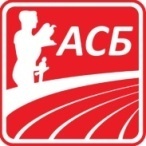 X МЕЂУНАРОДНИ АТЛЕТСКИ МИТИНГ,,МЕМОРИЈАЛ ПРОФ. АЛЕКСАНДАР МАРИНКОВИЋ’’X МЕЂУНАРОДНИ АТЛЕТСКИ МИТИНГ,,МЕМОРИЈАЛ ПРОФ. АЛЕКСАНДАР МАРИНКОВИЋ’’Организатор:Атлетски савез БеоградаЉубомира Стојановића 38а, 11108 БеоградПокровитељ:Секретеријат за спорт и омладину Града БеоградаТермин:25. мај 2019. године /субота/ 16:30 часоваМесто:Атлетски стадион Војне академије, улица Вељка Лукића Курјака бр. 33, Београд16:30100 м препоне/Ж/Даљ     /М/Вис           /Ж/Копље      /Ж/16:45110 м препоне/М/Кугла        /М/17:00100 м         /Ж/17:15100 м         /М/Копље      /М/17:30400 м         /Ж/17:40400 м         /М/Даљ     /Ж/Кугла       /Ж/17:55800 м         /Ж/18:00Вис           /М/18:05800 м         /М/18:153000 м       /Ж/18:303000 м       /M/18:50Додела признања најуспешнијим учесницима МитингаДодела признања најуспешнијим учесницима МитингаДодела признања најуспешнијим учесницима МитингаДодела признања најуспешнијим учесницима МитингаНаграде:Три првопласирана такмичара-ке у свакој дисциплини добијају медаље и дипломе АСБ.Најушпешнија атлетичарка и најуспешнији атлетичар, са најбоље оствареним резултатима према ИААФ таблицама, биће награђени робним наградама компаније „NIKE“.